Dr. Prasanta Kumar Nandi, Professor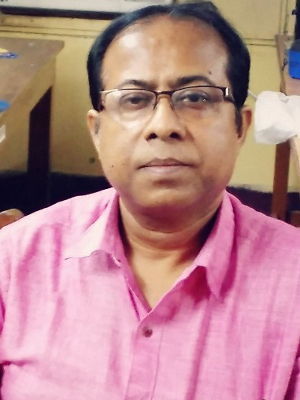 Contact Information:Office: Department of Chemistry, IIEST Shibpur, Howrah-711103 Residence: Flat No. A3, 22/2 Madhusudan Das Lane, Shibpur, Howrah-711103Email ID (Institutional):     prasanta@chem.iiests.ac.inEmail ID (Others, Optional):     nandi.prasanta8@gmail.com Academic Qualifications:Ph.D. (IIT Kharagpur, 1994)M.Sc. (Chemistry), IIT Kharagpur (1989)B.Sc. (Chem. Hons.), Burdwan University, W.B. (1987)Experience:Dean (Faculty Welfare) (2019)Head (Centre of Excellence for Green Energy and Sensor System) (2018 – 2019)Head (Department of Chemistry) (2013 – 2015)  Professor (2008 - continue )Associate Professor (2007-2008)Assistant Professor (2005 -2007 )Senior Lecturer (1999-2004)Lecturer (1995 - 1999)Research Area:Nonlinear Optical Properties of Molecules (Modeling & Computation).Molecular Electronic Structure and Spectroscopic Properties.Theoretical Studies of Reaction Mechanism.Courses Taught:UG Courses : Chemistry –Theory and Laboratory PG Courses:Quantum mechanics and Molecular Spectroscopy Statistical MechanicsComputational Chemistry Advanced Quantum Chemistry